АДМИНИСТРАЦИЯ  
ЧЕРНОВСКОГО СЕЛЬСКОГО ПОСЕЛЕНИЯ БОЛЬШЕСОСНОВСКОГО МУНИЦИПАЛЬНОГО РАЙОНА ПЕРМСКОГО КРАЯП  О  С  Т  А  Н  О  В  Л  Е  Н  И  Е29.04.2013											№ 42 Об  определении  границ прилегающих территорий к организациям и объектам на  которых  не допускается розничная продажа алкогольной продукции на территории Черновского сельского поселения           В соответствии с пунктом 2 и пунктом 4 статьи 16 Федерального закона от 22.11.1995 № 171-ФЗ "О государственном регулировании производства и оборота этилового спирта, алкогольной и спиртосодержащей продукции и об ограничении потреблении (распития) алкогольной продукции", постановлением Правительства Российской Федерации от 27.12.2012 № 1425 «Об определении органами государственной власти субъектов Российской Федерации мест массового скопления граждан и мест нахождения источников повышенной опасности, в которых не допускается розничная продажа алкогольной продукции, а также определении органами местного самоуправления границ прилегающих территорий, на которых не допускается розничная продажа алкогольной продукции», постановлением Правительства Пермского края от 10.10.2011 № 755-П «Об утверждении дополнительных ограничений условий и мест розничной продажи алкогольной продукции, требований к размеру оплаченного уставного материала (уставного фонда)» администрация Черновского сельского поселения постановляет:1. Определить перечень организаций и объектов, на прилегающих территориях к  которым не допускается розничная продажа алкогольной продукции на территории Черновского сельского поселения, согласно приложению № 1.2. Установить, что к прилегающей территории относится территория, прилегающая к организациям и объектам, указанным в приложении № 1, включая обособленную территорию, то есть территорию, границы которой обозначены ограждением, прилегающую к зданию (строению, сооружению), в котором расположены указанные организации и объекты, а также территория, определяемая с учетом конкретных особенностей местности и застройки, примыкающую  к границам обособленной территории либо непосредственно к зданию (строению, сооружению), в котором расположены указанные организации и объекты (дополнительная территория).3.  Способ расчета расстояния  от организаций и объектов, указанных в приложении № 1 до границ прилегающих территорий определяется по кратчайшему расстоянию по прямой от входа для посетителей на обособленную территорию или от входа для посетителей в здание (строение, сооружение), в котором расположены организации и объекты, указанные в приложении № 1, в случае отсутствия обособленной территории.При наличии нескольких входов для посетителей расчет проводится по кратчайшему расстоянию от каждого входа с последующим объединением установленных прилегающих территорий.4. Установить, что  минимальное расстояние от организаций и объектов, указанных в приложении № 1 до границ прилегающих территорий составляет 50 метров.5. Утвердить схемы границ прилегающих территорий к организациям и объектам, на которых не допускается розничная продажа алкогольной продукции, согласно приложению № 2.6. Настоящее постановление подлежит обнародованию и размещению на официальном сайте администрации Черновского сельского поселения в сети Интернет.7. Настоящее постановление вступает в силу со дня его обнародования.8. Контроль исполнения настоящего постановления оставляю за собой.Глава Черновскогосельского поселения                                                                С.М.Кулаков Приложение № 1к постановлению администрацииЧерновского сельского поселенияот 29.04.2013 года № 42Перечень организаций и объектов, на прилегающих территориях к  которым не допускается розничная продажа алкогольной продукции на территории Черновского сельского поселенияПриложение № 2к постановлению администрацииЧерновского сельского поселенияот 29.04.2013 года № 42  МБОУ «Черновская средняя общеобразовательная школа им. А.С.Пушкина», с. Черновское, ул. Октябрьская, 52 (школа)Большесосновского района Пермского краяМасштаб: 1:2000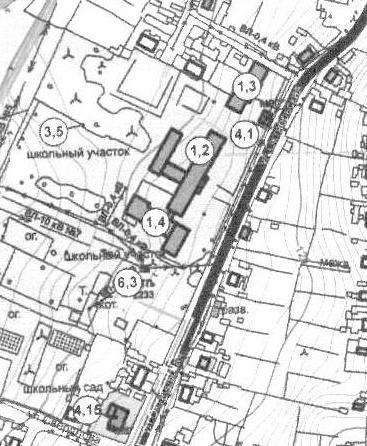 МБОУ «Черновская средняя общеобразовательная школа им. А.С.Пушкина», с. Черновское, ул. Советская, 1 (детский сад)Большесосновского района Пермского краяМасштаб: 1:2000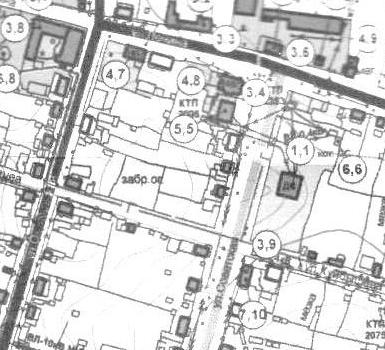 МБОУ ДОД «Детско-юношеский центр «Олимп» им. С.Г. Складнева» с. Черновское, ул. Октябрьская, 52, Большесосновского района Пермского краяМасштаб: 1:2000МБМУ «Большесосновская ЦРБ» с. Черновское, ул. Карла Маркса, 36Большесосновского района Пермского краяМасштаб: 1:2000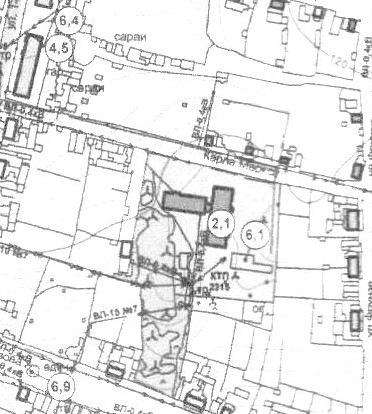 N  
 п/пНаименование учреждения, организацииАдрес местонахожденияОбразовательные организацииОбразовательные организацииОбразовательные организации1МБОУ «Черновская средняя общеобразовательная школа им. А.С.Пушкина»с. Черновское, ул. Октябрьская, 52 (школа)1МБОУ «Черновская средняя общеобразовательная школа им. А.С.Пушкина»с. Черновское, ул. Советская, 1 (детский сад)2МБОУ ДОД «Детско-юношеский центр «Олимп» им. С.Г.Складнева»с. Черновское, ул. Октябрьская, 52Объекты здравоохранения Объекты здравоохранения Объекты здравоохранения 1.МБМУ «Большесосновская ЦРБ»с. Черновское, ул. Карла Маркса, 36 